1.1	envisager une attribution de la bande de fréquences 50-54 MHz au service d'amateur en Région 1, conformément à la Résolution 658 (CMR-15);IntroductionConformément à la Résolution 658 (CMR-15), l'UIT-R était invité:1	à étudier les besoins de fréquences en Région 1 du service d'amateur dans la bande de fréquences 50-54 MHz;2	compte tenu des résultats des études mentionnées ci-dessus, à étudier le partage entre le service d'amateur et les services mobile, fixe, de radiolocalisation et de radiodiffusion, afin de garantir la protection de ces services.PropositionIl est proposé de modifier l'Article 5 du RR (Méthode B1 du Rapport de la RPC) et de supprimer la Résolution 658 (CMR-15), comme indiqué en annexe.ARTICLE 5Attribution des bandes de fréquencesSection IV – Tableau d'attribution des bandes de fréquences
(Voir le numéro 2.1)
MOD	RCC/12A1/1#5022647-75,2 MHzMotifs:	Ces modifications sont nécessaires pour permettre l'attribution de la bande de fréquences 50,080-50,280 MHz au service d'amateur. ADD	RCC/12A1/2#502315.C11	Les stations d'amateur dans la bande 50,080-50,280 MHz, à l'exception des pays visés au numéro 5.169, ne doivent pas causer de brouillages préjudiciables aux radars profileurs de vent, existants ou en projet, fonctionnant dans le service de radiolocalisation, ni demander à être protégées vis-à-vis de ces radars.     (CMR-19)Motifs:	Ce renvoi permet d'exclure les pays où la bande en question est déjà attribuée au service d'amateur à titre primaire.ADD	RCC/12A1/3#502325.D11	Pour l'utilisation de la bande de fréquences 50,080-50,280 MHz par le service d'amateur, l'administration concernée, à l'exception des pays visés au numéro 5.169, doit obtenir l'accord des administrations dont le service de radiodiffusion risque d'être affecté. Pour identifier les administrations de la Région 1 susceptibles d'être affectées, la valeur du champ ne doit pas dépasser 6 dB(μV/m) à une hauteur de 10 m au-dessus du sol pendant 10% du temps à la frontière du territoire du pays de ladite administration.     (CMR-19)Motifs:	Ce renvoi fixe les critères régissant l'utilisation des stations d'amateur à la frontière du territoire des pays où le service de radiodiffusion est exploité dans cette bande de fréquences.SUP	RCC/12A1/4#50225RéSOLUTION 658 (CMR-15)Attribution de la bande de fréquences 50-54 MHz au service 
d'amateur dans la Région 1Motifs:	L'étude d'une éventuelle attribution au service d'amateur dans la Région 1 dans la bande 50-54 MHz étant terminée, cette Résolution n'a plus lieu d'être.______________Conférence mondiale des radiocommunications (CMR-19)
Charm el-Cheikh, Égypte, 28 octobre – 22 novembre 2019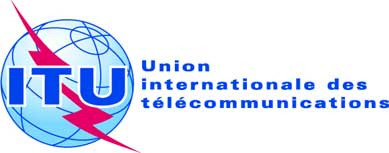 SÉANCE PLÉNIÈREAddendum 1 au
Document 12-F20 juin 2019Original: russePropositions communes de la Communauté régionale des communicationsPropositions communes de la Communauté régionale des communicationsPropositions pour les travaux de la ConférencePropositions pour les travaux de la ConférencePoint 1.1 de l'ordre du jourPoint 1.1 de l'ordre du jourAttribution aux servicesAttribution aux servicesAttribution aux servicesRégion 1Région 2Région 347-RADIODIFFUSION5.162A  5.163  5.164  5.165 5.169  47-50FIXEMOBILE47-50FIXEMOBILERADIODIFFUSION5.162ARADIODIFFUSION5.162A  5.164  5.165  
5.16950-54	AMATEUR

5.162A  5.167  5.167A  5.168  5.17050-54	AMATEUR

5.162A  5.167  5.167A  5.168  5.170RADIODIFFUSION5.162A  5.164  5.165  
5.16950-54	AMATEUR

5.162A  5.167  5.167A  5.168  5.17050-54	AMATEUR

5.162A  5.167  5.167A  5.168  5.170-68RADIODIFFUSION54-68RADIODIFFUSIONFixeMobile54-68FIXEMOBILERADIODIFFUSION5.162A  5.163  5.164  5.165
  5.171
5.172
5.162A